ЗАВТРАК(1-4; 5-9 классы)Кофейный напиток с молокомСалат ВитаминныйОмлет натуральныйСыр голландскийБатон нарезнойМасло сливочноеЗАВТРАК 2Плоды свежие (Апельсин)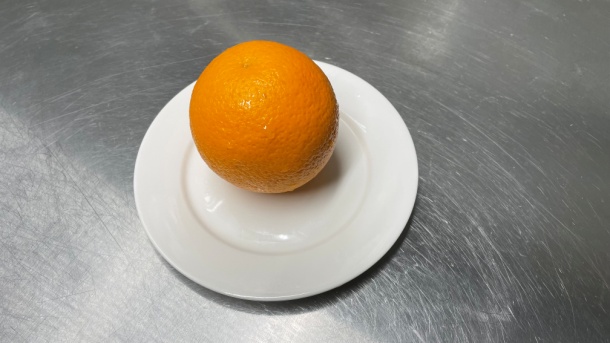 ОБЕД(1-4; 5-9 классы)Салат из свеклы с черносливомКомпот из яблок с лимономХлеб пшеничныйМакароны отварныеУха рыбацкаяБефстроганов из отварной говядиныХлеб ржанойПОЛДНИК(интернат 7-11 лет; 12-18 лет)Сок фруктовыйПряникиУЖИН(интернат 7-11 лет; 12-18 лет)Хлеб пшеничныйОвощи натуральные соленые(помидоры)АзуНапиток шиповника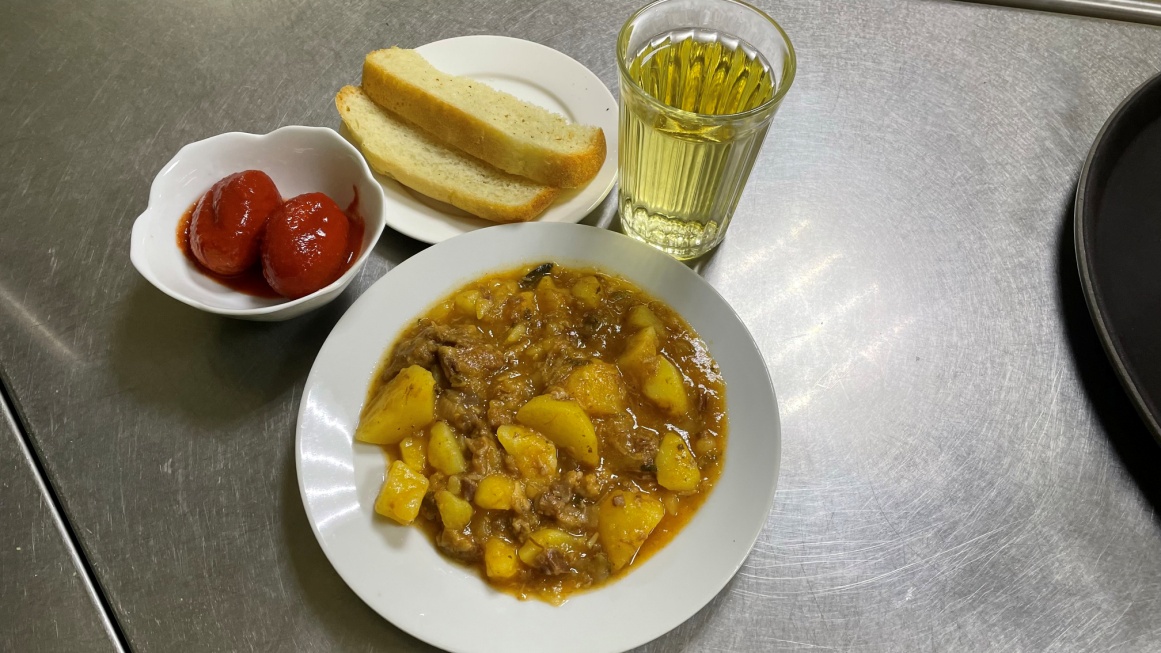 УЖИН 2Ацидофилин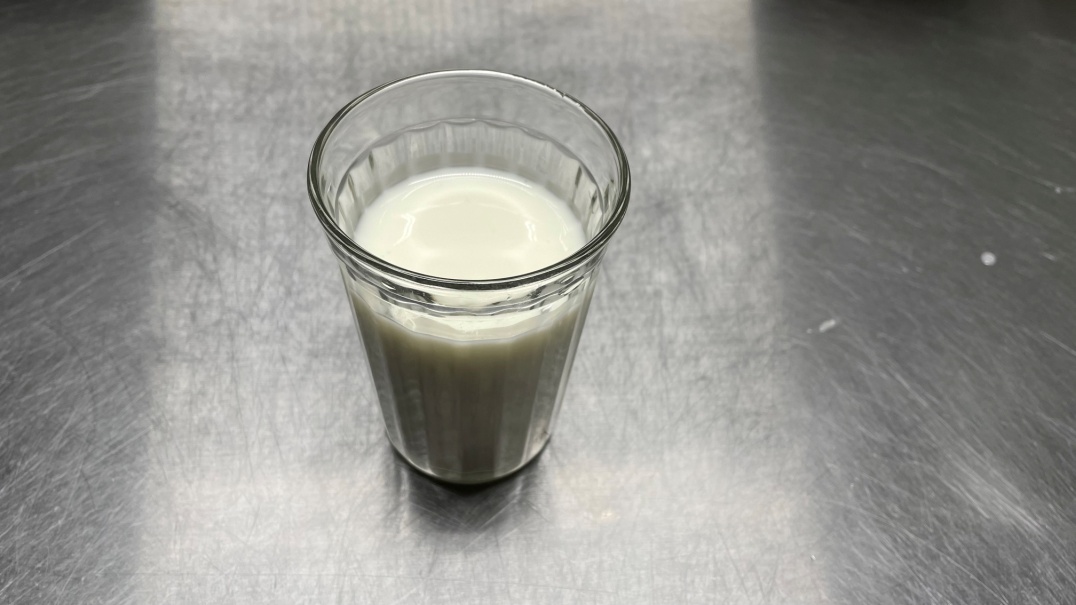 